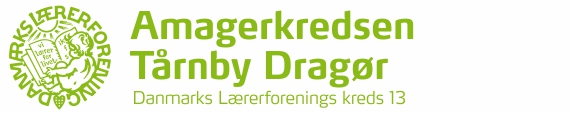 GENERALFORSAMLING Torsdag den 14. marts 2024KLOKKEN 16.30KASTRUPGÅRDSSKOLEN, BLÅKLOKKEVEJ 1, 2770 KASTRUPFORELØBIG DAGSORDEN:	1.	Generalforsamlingens åbning og valg af dirigent.	2.	Forretningsorden for afvikling af årets generalforsamling.	3. 	Formandens beretning.	4.	Regnskab for 2023.	5.	VedtægtsændringerIndkomne forslag	7.	Budget og fastlæggelse af kredskontingent samt 			kontingent til Kredsens Støttefond.8.	Valg af:	a. Kredsformandb. Næstformand, dernæst øvrige delegerede til DLF´s kongres samt suppleanter for disse, hvilket finder sted efter de af Hovedstyrelsen fastsatte retningslinjer			c. Kasserer.			d. 2 revisorer			e. 2 revisorsuppleanter.	9.	Eventuelt.Forslag der ønskes optaget på dagsordenen, skal foreligge skriftligt hos formanden Ulla Erlandsen. “Lærernes hus” - Præstefælledvej 37, 2770 Kastrup eller pr. mail: UE@dlf.org senest tirsdag den 27. februar.Der vil under generalforsamlingen blive serveret sandwich, vin, vand og øl.Af hensyn til indkøb, må du/I meget gerne tilmelde jer på nedenstående liste eller pr. mail til 013@dlf.org senest den 7. marts